УТВЕРЖДАЮПредседатель Приемной комиссии УлГУ_______________ Б.М.Костишко «______»______________2020 г.ПРОГРАММАвступительных испытаний по сольфеджио и музыкальной грамотеСведения о разработчиках:1. Общие положенияПри приеме по специальностям СПО: 53.02.02 Музыкальное искусство эстрады (по видам: «Инструменты эстрадного оркестра», «Эстрадное пение»)», 53.02.03 «Инструментальное исполнительство (по видам инструментов: «Фортепиано», «Оркестровые струнные инструменты», «Оркестровые духовые и ударные инструменты», «Инструменты народного оркестра»)», 53.02.04 «Вокальное искусство», 53.02.05 «Сольное и хоровое народное пение», 53.02.06 «Хоровое дирижирование», 53.02.07 «Теория музыки» проводятся вступительные испытания профессиональной творческой направленности по специальности и сольфеджио и музыкальной грамоте. 2. Требования для подготовки к вступительным испытаниям для поступающих на обучение по специальностям: 53.02.02 Музыкальное искусство эстрады (по видам: «Инструменты эстрадного оркестра», «Эстрадное пение»)»,  53.02.03 «Инструментальное исполнительство (по видам инструментов: «Фортепиано», «Оркестровые струнные инструменты», «Оркестровые духовые и ударные инструменты», «Инструменты народного оркестра»)», 53.02.04 «Вокальное искусство», 53.02.05 «Сольное и хоровое народное пение», 53.02.06 «Хоровое дирижирование», 53.02.07 «Теория музыки».Для поступающих на специальности«Инструментальное исполнительство» («Фортепиано», «Оркестровые струнные инструменты» - скрипка, альт, виолончель)экзаменационные требования по сольфеджио и музыкальной грамоте устанавливаются в объеме программы по сольфеджио ДШИ для специальностей с семилетним сроком обучения.По сольфеджио:спеть гамму: мажорную (натуральную и гармоническую) D-dur, B-dur, A-dur, Es-dur, E-dur, As-dur, и минорную (натуральную, гармоническую и мелодическую) - h-moll, g-moll, fis-moll, c-moll, cis-moll, f-mollспеть в тональности (B-dur, A-dur, h-moll, cis-moll):ступени,интервалы с разрешением (диатонические, тритоны),аккорды (трезвучия главных ступеней T-S-D и их обращения, D7 и его обращения с разрешением, ум.VII7  и м.VII7 с разрешением);3. спеть от звука («a», «h», «b», «c», «d») отдельные интервалы и аккорды: б.3, м.6, ч.4, б.7; Б6, М64, D2, ум.VII7;4. определить на слух:лады (мажор 2-х видов, минор 3-х видов), ступени;интервалы (чистые, большие, малые, тритоны, характерные) и аккорды от звука (4 вида трезвучий с обращениями, Д7 с обращениями);5. прочитать с листа мелодию с тактированием (дирижированием) в объеме 8-10 тактов: Г. Фридкин. Чтение с листа на уроках сольфеджио №№ 80 - 90По музыкальной грамоте:знать буквенные названия звуков, ключи; назвать ключевые знаки мажорных и минорных тональностей, знаки альтерации гармонического и мелодического минора и гармонического мажора, буквенные обозначения тональностей;знать квинтовый круг тональностей строить и определять интервалы в пределах октавы (чистые, большие, малые, тритоны, характерные);строить от заданного звука и в тональности аккорды: трезвучия (мажорные, минорные, увеличенные, уменьшенные), мажорные и минорные секстаккорды и квартсекстаккорды, D7 и его обращения с разрешением, вводные септаккорды с разрешением.Для поступающих на специальность Теория музыкиПо сольфеджио:1. спеть гамму: мажорную (натуральную и гармоническую) – B-dur, A-dur, Es-dur, E-dur, As-dur, H-dur и минорную (натуральную, гармоническую и мелодическую) – h-moll, fis-moll, c-moll, cis-moll, f-moll, gis-mollспеть в тональности (D-dur, Es-dur, g-moll, fis-moll):ступени,интервалы с разрешением (диатонические, тритоны),аккорды (трезвучия главных ступеней T-S-D и их обращения, D7 и его обращения с разрешением, ум.VII7  и м.VII7 с разрешением);3. спеть от звука («h», «c», «cis», «d», «es»,) отдельные интервалы и аккорды: м.3, б.6, ч.5, м.7; Б64, М6, D43, ум.VII7;4. определить на слух:лады (мажор 2-х видов, минор 3-х видов), ступени,интервалы (чистые, большие, малые, тритоны, характерные) и аккорды от звука (4 вида трезвучий с обращениями, Д7 с обращениями);прочитать с листа мелодию с тактированием (дирижированием) в объеме 8-10 тактов: Г. Фридкин. Чтение с листа на уроках сольфеджио №№ 80 - 90.По музыкальной грамоте:знать буквенные названия звуков, ключи; назвать ключевые знаки мажорных и минорных тональностей, знаки альтерации гармонического и мелодического минора и гармонического мажора, буквенные обозначения тональностей;знать квинтовый круг тональностей строить и определять интервалы в пределах октавы (чистые, большие, малые, тритоны, характерные);строить от заданного звука и в тональности аккорды: трезвучия (мажорные, минорные, увеличенные, уменьшенные), мажорные и минорные секстаккорды и квартсекстаккорды, D7 и его обращения с разрешением, вводные септаккорды с разрешением.Вступительные испытания по сольфеджио и музыкальной грамоте для абитуриентов, не имеющих специальной музыкальной подготовки, проводятся в форме:проверки профессиональных музыкальных данных (мелодический и гармонический слух, ритм, память, музыкальное интонирование);проверки элементарных знаний по теории музыки: названия звуков, ладов, интервалов, аккордов.Для поступающих на специальность «Инструментальное исполнительство» («Инструменты народного оркестра» - баян, аккордеон)экзаменационные требования по сольфеджио и музыкальной грамоте устанавливаются в объеме программ по сольфеджио для специальностей с пятилетним сроком обучения.По сольфеджио:спеть гамму: мажорную (натуральную) – D-dur, B-dur, A-dur, Es-dur, E-dur, As-dur, минорную (натуральную, гармоническую, мелодическую) - h-moll, g-moll, fis-moll, c-moll, cis-moll, f-moll;спеть в тональности (D-dur, B-dur, A-dur, Es-dur, h-moll, g-moll, fis-moll, c-moll):ступени,интервалы с разрешением (диатонические, тритоны в натуральном мажоре и  гармоническом миноре),аккорды (трезвучия главных ступеней и их обращения, D7 и его обращения с разрешением);3. спеть от звука («a», «h», «b», «c», «d») вверх интервалы и аккорды: б.2, ч.5, м.6, б.7, М6, Б64, D7;4. определить на слух:лады (мажор, минор трех видов), устойчивые и неустойчивые ступени,интервалы, аккорды от звука и в тональности,5. прочитать с листа мелодию с тактированием (дирижированием) в объеме 8-10 тактов: Г. Фридкин. Чтение с листа на уроках сольфеджио №№ 60-68.По музыкальной грамоте:знать принятые правила и знаки нотации, мажорные и минорные тональности до четырех знаков в ключе;строить и определять большие, малые, чистые интервалы и тритоны в пределах октавы (от заданного звука и в тональности);строить от заданного звука вверх и вниз мажорные и минорные трезвучия и их обращения, вверх - D7 и его обращения, вводные септаккорды;строить в тональности до четырех знаков в ключе главные трезвучия и их обращения.Для поступающих на специальности «Инструментальное исполнительство» («Оркестровые струнные инструменты» - арфа, контрабас, «Духовые и ударные инструменты», «Инструменты народного оркестра» - гитара, домра, балалайка)экзаменационные требования по сольфеджио и музыкальной грамоте устанавливаются на основе программ по сольфеджио ДШИ для специальностей с пятилетним сроком обучения.По сольфеджио:спеть гамму: мажорную (натуральную) – G-dur, F-dur, D-dur, B-dur, минорную (натуральную, гармоническую, мелодическую) e-moll, d-moll, h-moll, g-moll;спеть в тональности (G-dur, F-dur, D-dur, B-dur, e-moll, d-moll, h-moll, g-moll):ступени,интервалы с разрешением (чистые, большие, малые),аккорды (трезвучия главных ступеней и их обращения, D7 и его обращения с разрешением);3. спеть от звука («a», «h», «c», «d») вверх отдельные интервалы и аккорды: б.2, ч.4, м.6, б.3, М53, Б6;4. определить на слух:лады (мажор, минор трех видов), ступени,интервалы, аккорды от звука и в тональности;5. прочитать с листа мелодию с тактированием (дирижированием) в объеме 8-10 тактов: Г. Фридкин. Чтение с листа на уроках сольфеджио №№ 50-60.По музыкальной грамоте:знать принятые правила и знаки нотации, мажорные и минорные тональности до 2 знаков в ключе;строить и определять большие, малые, чистые интервалы (от заданного звука и в тональности);строить от заданного звука вверх и вниз мажорные и минорные трезвучия с обращением, D7;в мажорных и минорных тональностях до 2 знаков в ключе строить главные трезвучия и их обращения, D7.Вступительные испытания по сольфеджио и музыкальной грамоте для абитуриентов, не имеющих специальной музыкальной подготовки, проводятся в форме:проверки профессиональных музыкальных данных (мелодический и гармонический слух, ритм, память, музыкальное интонирование);проверки элементарных знаний по теории музыки: названия звуков, ладов, интервалов, аккордов.Для поступающих на специальность«Хоровое дирижирование»экзаменационные требования по сольфеджио и музыкальной грамоте устанавливаются в объеме программы по сольфеджио ДШИ для специальностей с семилетним сроком обучения.По сольфеджио:1. Спеть гамму мажорную и минорную (натуральную, гармоническую и мелодическую) - B-dur, A-dur, As-dur, h-moll, c-moll, cis-moll;2. Спеть в тональности (A-dur, c-moll, B-dur, h-moll) - ступени;- трезвучия главных ступеней и их обращения;- с листа незнакомую мелодию с тактированием (дирижированием): Г. Фридкин. Чтение с листа на уроках сольфеджио №№ 68 - 773. Спеть от звука («c», «h», «cis», «d») вверх: - интервалы (м.2, б.3, ч.5) и аккорды (трезвучия и их обращения);4. Определить  на слух:- лады (мажор, минор 3-х видов), ступени- простые интервалы и аккорды от звука.По музыкальной грамоте 1. знать:- ключи, знаки альтерации, название октав; - простые и сложные музыкальные размеры;-  что такое параллельные тональности; - строение простых интервалов;- строение аккордов - трезвучий и их обращений, Д7 и его обращенийВступительные испытания по сольфеджио и музыкальной грамоте для абитуриентов, не имеющих специальной музыкальной подготовки, проводятся в форме:проверки профессиональных музыкальных данных (мелодический и гармонический слух, ритм, память, музыкальное интонирование);проверки элементарных знаний по теории музыки: названия звуков, ладов, интервалов, аккордов.Для поступающих на специальности «Вокальное искусство»,«Сольное и хоровое народное пение»экзаменационные требования по сольфеджио и музыкальной грамоте устанавливаются на основе программ по сольфеджио ДШИ для специальностей с пятилетним сроком обучения.По сольфеджио:1. Спеть гамму мажорную и минорную G-dur, B-dur, D-dur, h-moll, d-moll, g-moll2. Спеть в тональности (A-dur, c-moll, B-dur, h-moll): - ступени;- трезвучия главных ступеней;- с листа незнакомую мелодию с тактированием (дирижированием): Г. Фридкин. Чтение с листа на уроках сольфеджио №№ 18 - 273. Спеть от звука («c», «h», «cis», «d») вверх: -  простые интервалы (м.2, б.2, м.3, б.3, ч.4);По музыкальной грамоте 1. Знать:- ключи, знаки альтерации, название октав; - простые музыкальные размеры;- названия и строение простых интервалов;- названия и  строение аккордов - трезвучий и их обращений.Вступительные испытания по сольфеджио и музыкальной грамоте для абитуриентов, не имеющих специальной музыкальной подготовки, проводятся в форме:проверки профессиональных музыкальных данных (мелодический и гармонический слух, ритм, память, музыкальное интонирование);проверки элементарных знаний по теории музыки: названия звуков, ладов, интервалов, аккордов.Для поступающих на специальность «Музыкальное искусство эстрады»экзамен по сольфеджио и музыкальной грамоте включает в себя:пение одноголосной мелодии в размерах 2/4, 3/4, 4/4 в натуральном мажоре или трех видах минора, мелодия может содержать шестнадцатые, пунктирный ритм: Г. Фридкин. Чтение с листа на уроках сольфеджио №№ 18 - 28;пение в тональностях G-dur, F-dur, B-dur, t-moll, d-moll, d-moll интервалов и аккордов: м.3, ч.5, б.6, б.2, T (t), D7;определение на слух ступеней, интервалов, аккордов (4 вида трезвучий, D7 с разрешением);опрос по музыкальной грамоте предполагает проверку уровня теоретических знаний, в том числе тональностей до двух знаков, построения интервалов в пределах октавы и аккордов (4 вида трезвучий, D7 с разрешением), сведений из области метра и ритма.Вступительные испытания по сольфеджио и музыкальной грамоте для абитуриентов, не имеющих специальной музыкальной подготовки, проводятся в форме:проверки профессиональных музыкальных данных (мелодический и гармонический слух, ритм, память, музыкальное интонирование);проверки элементарных знаний по теории музыки: названия звуков, ладов, интервалов, аккордов.Председатель предметной комиссии                                                            Е.Г. СковиковаМинистерство образования и науки РФУльяновский государственный университетФорма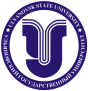 Программа вступительного испытанияФИОАббревиатура кафедрыУченая степень, званиеЛеванова Елена НиколаевнаПЦК «Теория музыки»Долгих Елена НиколаевнаПЦК «Теория музыки»почетный работник среднего профессионального образования  РФЕпифанова Вера АлександровнаПЦК «Теория музыки»Сурова Марина ИгоревнаПЦК «Теория музыки»